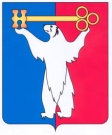 	АДМИНИСТРАЦИЯ ГОРОДА НОРИЛЬСКА КРАСНОЯРСКОГО КРАЯПОСТАНОВЛЕНИЕ16.01.2015	 г.Норильск   	                 №12О внесении изменений в постановление Главы города Норильска 17.01.2006 № 61В целях упорядочения оплаты труда работников муниципальных учреждений, органов местного самоуправления, других организаций, финансируемых из бюджета муниципального образования город Норильск, муниципальных унитарных предприятий,ПОСТАНОВЛЯЮ:1. Внести в Порядок оплаты труда работников муниципальных учреждений, органов местного самоуправления, других организаций, финансируемых из бюджета муниципального образования город Норильск, муниципальных унитарных предприятий, утвержденный постановлением Главы города Норильска от 17.01.2006 № 61 (далее - Порядок), следующее изменение:1.1. Во втором абзаце пункта 7.4 Порядка слова «9 861 рубль» заменить словами « 10 353 рубля».2. Опубликовать настоящее постановление в газете «Заполярная правда» и разместить его на официальном сайте муниципального образования город Норильск.3. Настоящее постановление вступает в силу с даты его подписания и распространяет свое действие на правоотношения, возникшие с 01.10.2014.Руководитель Администрации города Норильска                                    Е.Ю. Поздняков